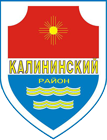 СОВЕТ депутатов калининского района города челябинска
первого созыварешениеот   31.01. 2018        			                                                                   № 44/1                                                                                  Об утверждении Порядка организациии проведения голосования по отбору общественных территорий  Калининского района города Челябинска, подлежащих благоустройству  в первоочередном порядке в 2018 годуВ соответствии со статьей 33 Федерального закона от 06.10.2003 № 131-ФЗ «Об общих принципах организации местного самоуправления в Российской Федерации»,  постановлением Правительства Российской Федерации от 10.02.2017 № 169 «Об утверждении Правил предоставления и распределения субсидий из федерального бюджета бюджетам субъектов Российской Федерации на поддержку государственных программ субъектов Российской Федерации и муниципальных программ формирования современной городской среды», Устава Калининского района города Челябинска, в целях осуществления мероприятий  по формированию комфортной городской средыСовет депутатов Калининского района города Челябинска первого созыва Решает:1.  Утвердить Порядок организации и проведения голосования  по отбору общественных территорий Калининского района города Челябинска, подлежащих благоустройству  в первоочередном порядке в 2018 году  (приложение №1).2.   Утвердить форму бюллетеня для голосования по отбору общественных территорий  Калининского района города Челябинска, Подлежащих благоустройству  в первоочередном порядке в 2018 году (приложение №2).3.   Утвердить  форму итогового протокола  территориальной счетной комиссии  о результатах голосования по отбору общественных территорий  Калининского района города Челябинска, Подлежащих благоустройству  в первоочередном порядке в 2018 году (приложение №3).4. Утвердить форму итогового протокола Общественной комиссии Калининского района города Челябинска по организации голосования по отбору общественных территорий  Калининского района города Челябинска, подлежащих в первоочередном порядке благоустройству в 2018 году (приложение №4).5. Создать Общественную комиссию Калининского района города Челябинска  и утвердить ее состав (приложение №5).6. Утвердить Положение об Общественной комиссии Калининского района города Челябинска (приложение №6).7. Внести настоящее решение в раздел 7 «Благоустройство Калининского района» нормативной правовой базы местного самоуправления Калининского района города Челябинска.8. Ответственность за исполнение настоящего решения возложить на Главу Калининского района города Челябинска С.В. Колесника и Председателя Совета депутатов Калининского района города Челябинска Е.В. Глухову.9. Контроль исполнения настоящего решения поручить постоянной комиссии Совета депутатов Калининского района  по благоустройству (Быховец О.П.)10. Настоящее решение вступает в силу с момента его подписания и подлежит официальному опубликованию (обнародованию) и размещается на официальном сайте Администрации Калининского района в информационно-теле-коммуникационной сети Интернет.Председатель Совета депутатов Калининского района                                                                                  Е.В. ГлуховаГлава Калининского района                                                                       С.В. КолесникПриложение №1к решениюСовета депутатов Калининского района от 31.01.2018  № 44/1Порядокорганизации и проведения процедуры голосования по отбору  общественных территорий Калининского района города Челябинска, подлежащих в первоочередном порядке благоустройству в 2018 году в соответствии с государственной программой (подпрограммой) Челябинской области на 2018 - 2022 годыГолосование по проектам благоустройства общественных территорий Калининского района города Челябинска (далее – Калининский район), подлежащих в первоочередном порядке благоустройству в 2018 году в соответствии с государственной программой (подпрограммой) субъекта Российской Федерации на 2018 - 2022 годы (далее – «голосование по общественным территориям», «голосование») проводится в целях определения общественных территорий, подлежащих в первоочередном порядке благоустройству в 2018 году.Проведение голосования финансируется за счет средств бюджета  Калининского внутригородского района.3. Решение о назначении голосования по общественным территориям принимается Советом депутатов Калининского района города Челябинска на основании принятого решения Общественной комиссией Калининского района города Челябинска (далее - Общественная комиссия) по  организации голосования по отбору общественных территорий. Голосование проводится не позднее семи дней после истечения срока, предоставленного всем заинтересованным лицам для ознакомления с дизайн-проектами благоустройства общественных территорий, отобранных для голосования.4. В решении Совета депутатов Калининского района города Челябинска о назначении голосования по общественным территориям устанавливаются следующие сведения:1) дата и время проведения голосования;2) места проведения голосования (адреса территориальных счетных участков);3) перечень общественных территорий, представленных на голосование;4) порядок определения победителя по итогам голосования 5. Решение о назначении голосования подлежит опубликованию (обнародованию) в порядке, установленном для официального опубликования (обнародования) муниципальных правовых актов, и размещению на официальном сайте Администрации Калининского района города Челябинска  в информационно-телекоммуникационной сети «Интернет» не менее чем за десять дней до дня его проведения.6. Проведение голосования организует и обеспечивает Общественная комиссия.Общественная комиссия:1) обеспечивает изготовление бюллетеней для проведения голосования (бюллетени листы печатаются на русском языке, наименования общественных территорий размещаются в бюллетене в алфавитном порядке);2) формирует территориальные счетные комиссии и оборудует территориальные счетные участки;3) рассматривает обращения граждан по вопросам, связанным с проведением голосования;4) осуществляет иные полномочия, определенные муниципальным  правовым актом Совета депутатов Калининского района города Челябинска.7. Территориальные счетные комиссии могут быть сформированы из представителей Совета депутатов Калининского района города Челябинска, Администрации Калининского района города Челябинска, представителей общественности.При формировании территориальной счетной комиссии учитываются предложения политических партий, иных общественных объединений, собраний граждан.Членами территориальной счетной комиссии не могут быть лица, являющиеся инициаторами по выдвижению проектов благоустройства, по которым проводится голосование.Количественный состав членов территориальных счетных комиссий определяется Общественной комиссией и должен быть не менее 3-х членов комиссии.  В составе территориальной счетной комиссии назначаются председатель и секретарь территориальной счетной комиссии.Полномочия территориальной счетной комиссии прекращаются после опубликования (обнародования) результатов голосования.8. Бюллетени и иную документацию, связанную с подготовкой и проведением голосования, Общественная комиссия передает в территориальные счетные комиссии.  9.  В голосовании участвуют граждане Российской Федерации, проживающие на  территории Калининского района (далее – участник голосования) и имеющие паспорт гражданина Российской Федерации или иной документ, удостоверяющий личность в соответствии с действующими законодательством РФ. Участники голосования участвуют в голосовании непосредственно. Каждый участник голосования имеет один голос.Голосование проводится путем внесения участником голосования в бюллетень любого знака в квадрат, относящийся к общественной территории, в пользу которой сделан выбор. Участник голосования имеет право отметить в бюллетене любое количество проектов, но не более чем три.Голосование  по общественным территориям является рейтинговым.10. Голосование проводится на территориальных счетных участках.Для получения бюллетеня участник голосования предъявляет члену территориальной  счетной комиссии паспорт гражданина Российской Федерации или иной документ удостоверяющий личностьЧлен территориальной счетной комиссии разъясняет участнику голосования порядок заполнения бюллетеня. При этом участнику голосования разъясняется, что он имеет право проголосовать не более чем за одну общественную территорию. Участник голосования ставит любой знак в квадрате напротив общественной территории, за которую  он собирается голосовать.После заполнения бюллетеня участник голосования опускает его в ящик для голосования.11.  По истечении времени голосования председатель территориальной счетной комиссии объявляет о завершении голосования, и территориальная счетная комиссия приступает к подсчету голосов участников голосования.Председатель территориальной счетной комиссии обеспечивает порядок при подсчете голосов.12. Перед непосредственным подсчетом голосов все собранные заполненные бюллетени членом территориальной счетной комиссии передаются председателю территориальной счетной комиссии, который несет ответственность за сохранность заполненных бюллетеней. При этом фиксируется общее количество участников голосования, принявших участие в голосовании.При непосредственном подсчете голосов данные, содержащиеся в бюллетенях, оглашаются и заносятся в специальную таблицу, которая содержит перечень всех общественных территорий, представленных в бюллетенях, после чего суммируются.Недействительные бюллетени при подсчете голосов не учитываются. Недействительными считаются бюллетени, которые не содержат отметок в квадратах напротив общественных территорий, и бюллетени, в которых участник голосования отметил большее количество общественных территорий, чем предусмотрено, а также любые иные бюллетени, по которым невозможно выявить действительную волю участника голосования. Недействительные бюллетени подсчитываются и суммируются отдельно.13. После завершения подсчета действительные и недействительные бюллетени упаковываются в отдельные пачки, мешки или коробки, на которых указываются номер счетного участка, число упакованных действительных и недействительных бюллетеней.  Пачки, мешки или коробки с бюллетенями заклеиваются и скрепляются подписью председателя территориальной счетной комиссии.14. После проведения всех необходимых действий и подсчетов территориальная счетная комиссия устанавливает результаты голосования на своем счетном участке. Эти данные фиксируются в итоговом протоколе территориальной счетной комиссии. Территориальная счетная комиссия проводит итоговое заседание, на котором принимается решение об утверждении итогового протокола территориальной счетной комиссии.Итоговый протокол территориальной счетной комиссии подписывается всеми присутствующими членами территориальной счетной комиссии. Экземпляр итогового протокола территориальной счетной комиссии передается председателем территориальной счетной комиссии в Общественную комиссию.15. Жалобы, обращения, связанные с проведением голосования, подаются в Общественную комиссию. Комиссия регистрирует жалобы, обращения и рассматривает их на своем заседании в соответствии с действующим законодательством. По итогам рассмотрения жалобы, обращения заявителю направляется ответ в письменной форме за подписью председателя Общественной комиссии.16. В итоговом протоколе территориальной счетной комиссии о результатах голосования на счетном участке (в итоговом протоколе Общественной комиссии об итогах голосования в Калининском районе) указываются:1)   число граждан, принявших участие в голосовании;2) результаты голосования (итоги голосования) в виде рейтинговой таблицы общественных территорий, вынесенных на голосование, составленной исходя из количества голосов участников голосования, отданных за каждую территорию.17.  Установление итогов голосования по общественным территориям производится Общественной комиссией на основании протоколов территориальных счетных комиссий, и оформляется итоговым протоколом Общественной комиссии. Установление итогов голосования Общественной комиссией производится не позднее, чем через пять дней  со дня проведения голосования. 18. После оформления итогов голосования по общественным территориям председатель Общественной комиссии представляет Главе Калининского района итоговый протокол результатов голосования.19. Итоговый протокол территориальной счетной комиссии печатается на листах формата A4. Каждый лист итогового протокола должен быть пронумерован, подписан всеми присутствующими членами Общественной комиссии  и содержать дату и время подписания протокола. Итоговый протокол Общественной комиссии составляется в двух экземплярах. Списки, использованные бюллетени и протоколы территориальных счетных комиссий для голосования передаются на ответственное хранение в Администрацию Калининского района города Челябинска.20. Сведения об итогах голосования подлежат официальному опубликованию (обнародованию) в порядке, установленном для официального опубликования (обнародования) правовых актов, и размещаются на официальном сайте Администрации Калининского района в информационно-телекоммуникационной сети «Интернет».21. Документация, связанная с проведением голосования, в том числе бюллетени, протоколы территориальных счетных комиссий, итоговый протокол в течение одного года хранятся в Администрации Калининского района города  Челябинска, затем уничтожаются. Приложение № 2к решениюСовета депутатов Калининского района от 31.01.2018 № 44/1Приложение № 3к решениюСовета депутатов Калининского района от 31.01.2018 № 44/1Формаитогового протокола территориальной счетной комиссии о результатах голосования по общественным территориям Калининского района города Челябинска Экземпляр № ______Голосование по проектам благоустройства общественных территорий Калининского района города Челябинска,  подлежащих в первоочередном порядке благоустройству в 2018 году в соответствии с государственной программой (подпрограммой) субъекта Российской Федерации на 2018 - 2022 годы«___» _________ 20__ годаИТОГОВЫЙ ПРОТОКОЛтерриториальной счетной комиссиио результатах голосованияТерриториальная счетная комиссия № ____________1.  Число бюллетеней,                                                                    цифрами    прописьювыданных территориальной счетнойкомиссией гражданам в день голосования2.Число заполненных бюллетеней,                                               цифрами   прописьюполученных  членами территориальной счетной комиссии3. Число недействительных                                                           цифрами   прописьюБюллетеней4.Число действительных                                                               цифрами   прописьюбюллетеней5. Наименование общественных территорий  <№ строки>  Наименование общественной территории  <Количество голосов> (цифрами/прописью)<№ строки>  Наименование проекта благоустройства  <Количество голосов> (цифрами/прописью)<№ строки>  Наименование общественной территории  <Количество голосов> (цифрами/прописью)<№ строки>  Наименование общественной территории  <Количество голосов> (цифрами/прописью)<№ строки>  Наименование общественной территории  <Количество голосов> (цифрами/прописью)<№ строки>  Наименование общественной территории  <Количество голосов> (цифрами/прописью)Председатель территориальнойсчетной комиссии                                         ____________  _________________                                                                              (ФИО)                 (подпись)Секретарь территориальной счетной комиссии                                         ____________  _________________                                                                               (ФИО)                (подпись)Члены территориальной счетной комиссии:                                                                         ____________  _________________                                                                         ____________  _________________                                                                         ____________  _________________                                                                         ____________  _________________                                                                         ____________  _________________                                                                         ____________  _________________                                                                         ____________  _________________   Протокол подписан  «___» _______ 20__ года  в ____ часов ____ минутПриложение №4к решениюСовета депутатов Калининского района от 31.01.2018 № 44/1Формаитогового протокола Общественной комиссии Калининского района  города Челябинска по организации  голосования по отбору общественных территорий,  подлежащих  в первоочередном порядке благоустройству в 2018 году в соответствии с государственной программой (подпрограммой) Челябинской области на 2018 - 2022 годыЭкземпляр № ______Голосование по проектам благоустройства общественных территорий Калининского района города Челябинска, подлежащих в первоочередном порядке благоустройству в 2018 году в соответствии с государственной программой (подпрограммой) субъекта Российской Федерации на 2018 - 2022 годы«___» _________ 20__ годаИТОГОВЫЙ ПРОТОКОЛОбщественной комиссииоб итогах голосованияОбщественная комиссия Калининского района города Челябинска «_______________________________________»1. Число бюллетеней,                                                                    цифрами   прописьювыданных территориальными счетнымикомиссиями гражданам в день голосования (заполняется на основании данных территориальных счетных комиссий)2. Число бюллетеней,                                                                    цифрами   прописьюсодержащихся в ящиках дляголосования (заполняется на основании данных территориальных  счетных комиссий)3. Число недействительных                                                          цифрами   прописьюбюллетеней (заполняется на основании данных территориальных  счетных комиссий)4. Число действительных                                                             цифрами   прописьюбюллетеней (заполняется на основании данных территориальных счетных комиссий)7. Наименование общественных территорий  <№ строки>  Наименование общественной территории  <Количество голосов> (цифрами/прописью)<№ строки>  Наименование общественной территории  <Количество голосов> (цифрами/прописью)<№ строки>  Наименование общественной территории  <Количество голосов> (цифрами/прописью)<№ строки>  Наименование общественной территории  <Количество голосов> (цифрами/прописью)<№ строки>  Наименование общественной территории  <Количество голосов> (цифрами/прописью)<№ строки>  Наименование общественной территории     <Количество голосов> (цифрами/прописью)Председатель Общественнойкомиссии                                                        ____________  _________________                                                                              (ФИО)                 (подпись)Секретарь Общественной комиссии                                                        ____________  _________________                                                                              (ФИО)                 (подпись)Члены Общественной комиссии:                                                                         ____________  _________________                                                                         ____________  _________________                                                                         ____________  _________________                                                                         ____________  _________________                                                                         ____________  _________________                                                                         ____________  _________________                                                                         ____________  _________________   Протокол подписан  «___» _________ 20___ года  в  ____ часов ____ минутПриложение №5к решениюСовета депутатов Калининского района от 31.01.2018  № 44/1СоставОбщественной  комиссии Калининского района города Челябинска по организации  голосования по отбору общественных территорий,  подлежащих  в первоочередном порядке благоустройству в 2018 году в  соответствии с государственной программой (подпрограммой) Челябинской области  на 2018 - 2022 годыЧлены комиссии:Приложение № 6к решениюСовета депутатов Калининского района от 31.01.2018 № 44/1Положение об Общественной комиссии Калининского района  города Челябинска по организации  голосования по отбору общественных территорий,  подлежащих  в первоочередном порядке благоустройству в 2018 году в  соответствии с государственной программой (подпрограммой) Челябинской области  на 2018 - 2022 годыОбщие положения1. Общественная комиссия Калининского района города Челябинска по организации голосования по отбору общественных территорий, подлежащих в первоочередном порядке благоустройству в 2018 году в соответствии с государственной программой (подпрограммой) Челябинской области  на  2018 - 2022 годы ( далее- Комиссия) создана для реализации на территории Калининского района города Челябинска функций по организации  голосования по отбору общественных территорий, подлежащих в первоочередном порядке благоустройству в 2018 году в соответствии с государственной программой (подпрограммой) Челябинской области  на 2018 - 2022 годы.2. В своей деятельности Комиссия руководствуется законодательством Российской Федерации, Челябинской области, правовыми актами органов местного самоуправления Калининского района города Челябинска, а также настоящим Положением.3.  Комиссия формируется из представителей Совета депутатов Калининского района города Челябинска, Администрации Калининского района города Челябинска, представителей общественности, в составе председателя, заместителя председателя, секретаря и членов Комиссии.  4. Персональный состав Комиссии утверждается  решением Совета депутатов Калининского района города Челябинска.Задачи Комиссии5. Основными задачами Комиссии являются:1)   организация  голосования по отбору общественных территорий,  подлежащих  в первоочередном порядке благоустройству в 2018 году в  соответствии с государственной программой (подпрограммой) Челябинской области  на 2018 - 2022 годы;2) формирование территориальных счетных комиссий и оборудование  территориальных счетных участков. 3)  рассмотрение обращений граждан по вопросам, связанным с проведением голосования;4)  осуществление полномочий, определенных муниципальным правовым актом Совета депутатов Калининского района города Челябинска.Права и обязанности членов Комиссии6. Члены Комиссии имеют право:1) участвовать в обсуждении и принятии решений по всем вопросам, рассматриваемым Комиссией;2) вносить на рассмотрение Комиссии вопросы и предложения, относящиеся  к компетенции Комиссии, участвовать в  их подготовке к рассмотрению;3) представлять по поручению Комиссии ее интересы в государственных органах, органах местного самоуправления, организациях и общественных объединениях.7. Члены Комиссии  обязаны:1)  принимать участие в деятельности Комиссии;2)  выполнять решения и поручения Комиссии.Порядок работы Комиссии8.   Основной  организационной формой  работы Комиссии  является проведение заседаний. Заседания Комиссии проводятся  по мере необходимости, но не менее двух раз в месяц.9.   Дату и место проведения  заседания Комиссии , а также вопросы  повестки заседания определяет председатель Комиссии  с учетом  предложений членов Комиссии.10.  Заседание Комиссии  проводит председатель Комиссии, а в его отсутствие – заместитель председателя.11.   Заседание Комиссии является правомочным, если в нем принимает участие  не менее половины членов Комиссии.12. Решения Комиссии принимаются простым большинством голосов  членов Комиссии, присутствующих на заседании, путем открытого голосования. 13.  Решения  Комиссии  оформляются  протоколом, подписываемым всеми членами Комиссии.Подписи двух членовтерриториальной счетной комиссии____________________________________________БЮЛЛЕТЕНЬдля голосования по отбору общественных территорий Калининского района города Челябинска, подлежащих в первоочередном порядке  благоустройству в 2018 году в соответствии с государственной  программой (подпрограммой) Челябинской области на 2018-2022" «____» __________ 2018 годаПодписи двух членовтерриториальной счетной комиссии____________________________________________БЮЛЛЕТЕНЬдля голосования по отбору общественных территорий Калининского района города Челябинска, подлежащих в первоочередном порядке  благоустройству в 2018 году в соответствии с государственной  программой (подпрограммой) Челябинской области на 2018-2022" «____» __________ 2018 годаПодписи двух членовтерриториальной счетной комиссии____________________________________________БЮЛЛЕТЕНЬдля голосования по отбору общественных территорий Калининского района города Челябинска, подлежащих в первоочередном порядке  благоустройству в 2018 году в соответствии с государственной  программой (подпрограммой) Челябинской области на 2018-2022" «____» __________ 2018 годаРАЗЪЯСНЕНИЕ О ПОРЯДКЕ ЗАПОЛНЕНИЯ БЮЛЛЕТЕНЯ     Поставьте любой  знак   в пустом  квадрате  справа от наименования общественной территории не более чем для одной общественной территории, в пользу которой  сделан выбор.    Бюллетень, в котором знаки  проставлены более чем в одном квадрате   либо бюллетень,  в котором  знак    не проставлен   ни в одном из квадратов - считаются недействительными. РАЗЪЯСНЕНИЕ О ПОРЯДКЕ ЗАПОЛНЕНИЯ БЮЛЛЕТЕНЯ     Поставьте любой  знак   в пустом  квадрате  справа от наименования общественной территории не более чем для одной общественной территории, в пользу которой  сделан выбор.    Бюллетень, в котором знаки  проставлены более чем в одном квадрате   либо бюллетень,  в котором  знак    не проставлен   ни в одном из квадратов - считаются недействительными. РАЗЪЯСНЕНИЕ О ПОРЯДКЕ ЗАПОЛНЕНИЯ БЮЛЛЕТЕНЯ     Поставьте любой  знак   в пустом  квадрате  справа от наименования общественной территории не более чем для одной общественной территории, в пользу которой  сделан выбор.    Бюллетень, в котором знаки  проставлены более чем в одном квадрате   либо бюллетень,  в котором  знак    не проставлен   ни в одном из квадратов - считаются недействительными. НАИМЕНОВАНИЕОБЩЕСТВЕННОЙ ТЕРРИТОРИИКРАТКОЕ ОПИСАНИЕ ОБЩЕСТВЕННОЙ ТЕРРИТОРИИ.НАИМЕНОВАНИЕОБЩЕСТВЕННОЙ ТЕРРИТОРИИКРАТКОЕ ОПИСАНИЕ ОБЩЕСТВЕННОЙ ТЕРРИТОРИИ.НАИМЕНОВАНИЕОБЩЕСТВЕННОЙ ТЕРРИТОРИИКРАТКОЕ ОПИСАНИЕ ОБЩЕСТВЕННОЙ ТЕРРИТОРИИ.НАИМЕНОВАНИЕОБЩЕСТВЕННОЙ ТЕРРИТОРИИКРАТКОЕ ОПИСАНИЕ ОБЩЕСТВЕННОЙ ТЕРРИТОРИИ.НАИМЕНОВАНИЕОБЩЕСТВЕННОЙ ТЕРРИТОРИИКРАТКОЕ ОПИСАНИЕ ОБЩЕСТВЕННОЙ ТЕРРИТОРИИ.Глухова Евгения Владимировна                         –Председатель Совета депутатов Калининского района города ЧелябинскаКолесников Александр Борисович                     –Заместитель Главы Калининского районаМатвеев Александр Валерьевич                         –Консультант-юрист Совета депутатов Калининского района города Челябинскапредседатель Общественной комиссиизаместитель председателя Общественной комиссиисекретарь Общественной комиссииБыховец Ольга Павловна               –Брусянина Наталья Геннадьевна –Маслова Алла Алексеевна              –Депутат Совета депутатов Калининского района, Председатель постоянной комиссии Совета депутатов Калининского района по благоустройствуЗаведующая Детской библиотеки № 6 им. А.П. ГайдараЖитель Калининского района города Челябинска